134805-28415-青埔高鐵-小廣告-宜誠有余-40坪-50坪-108-10-12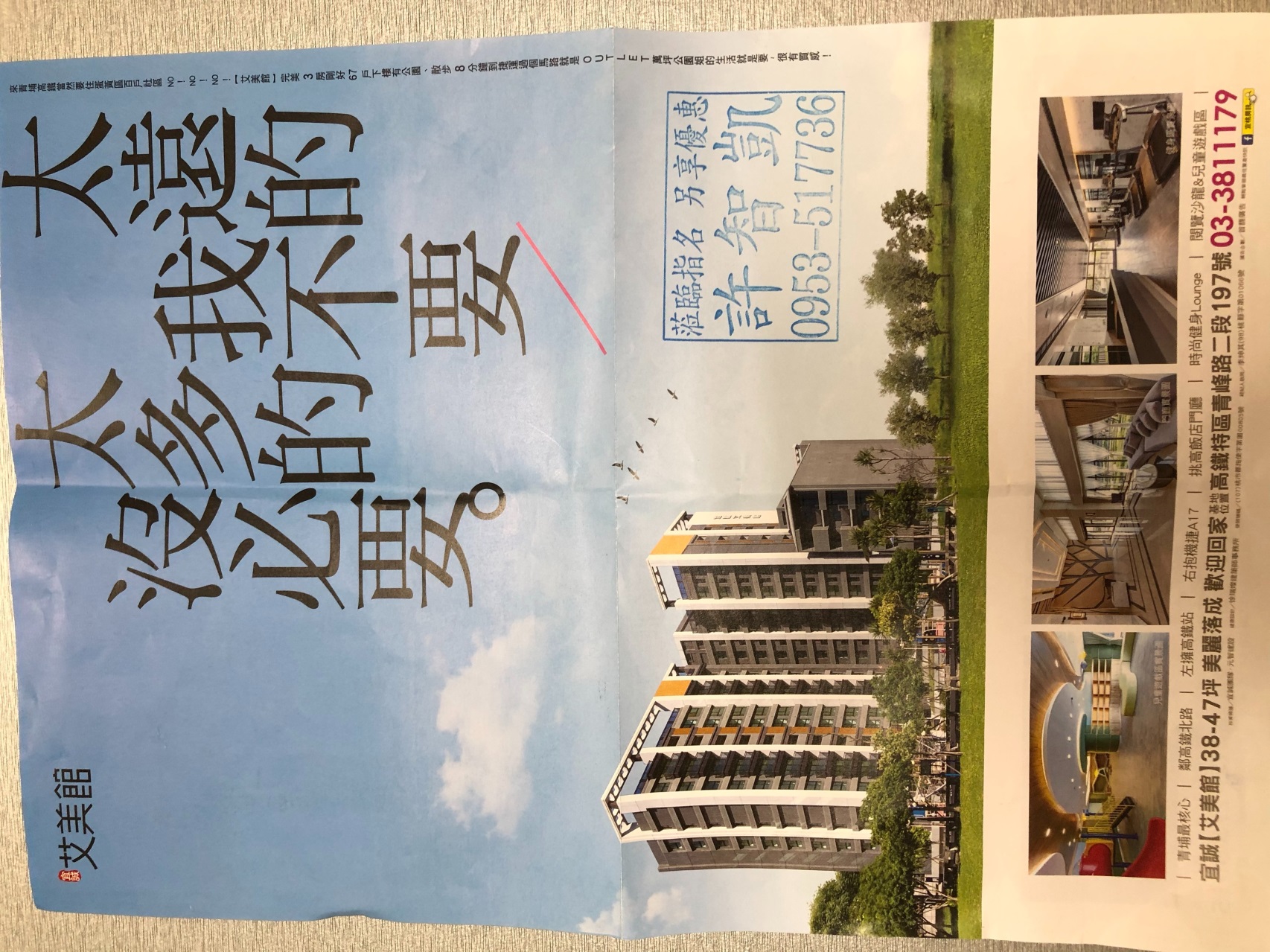 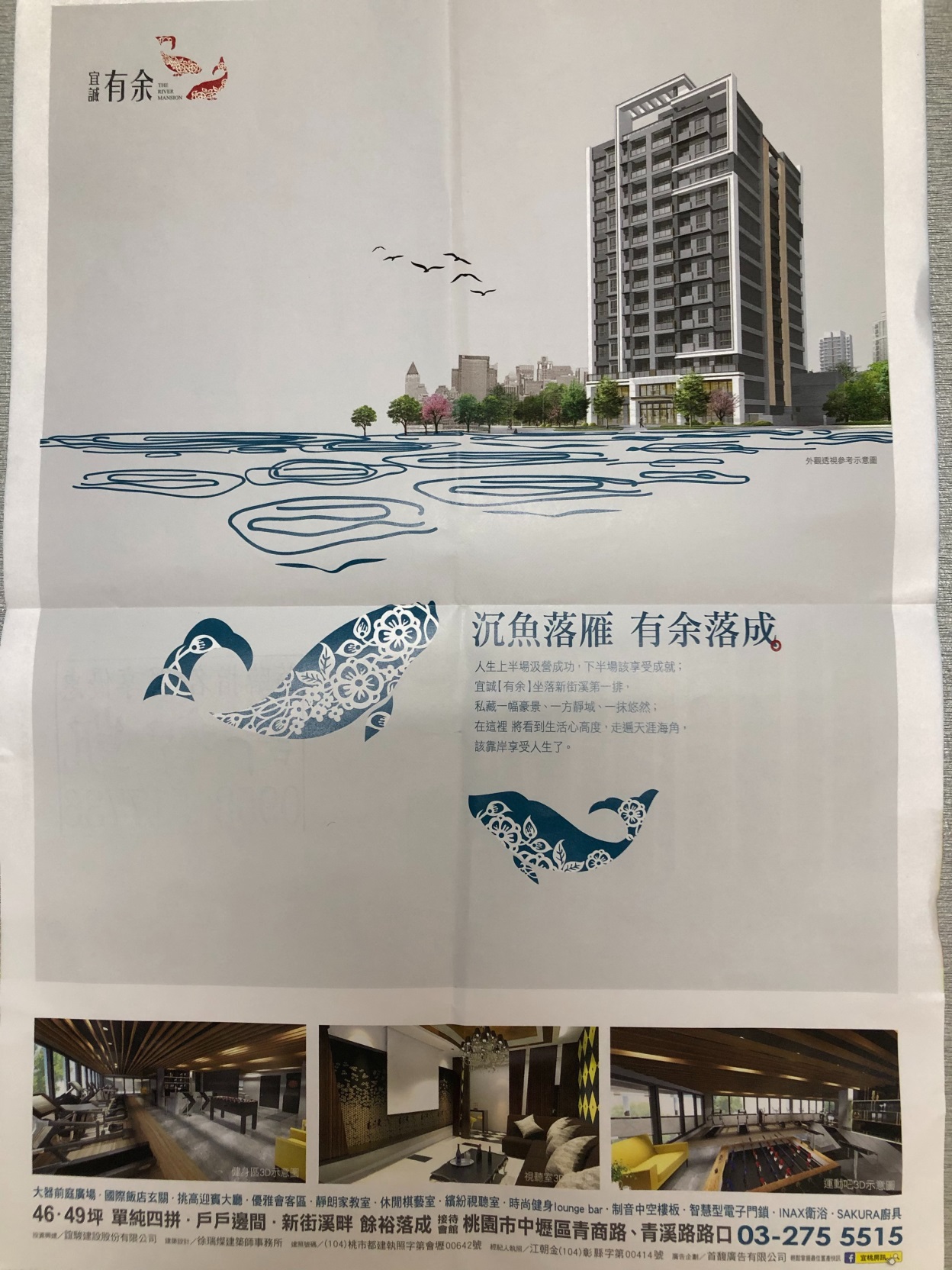 